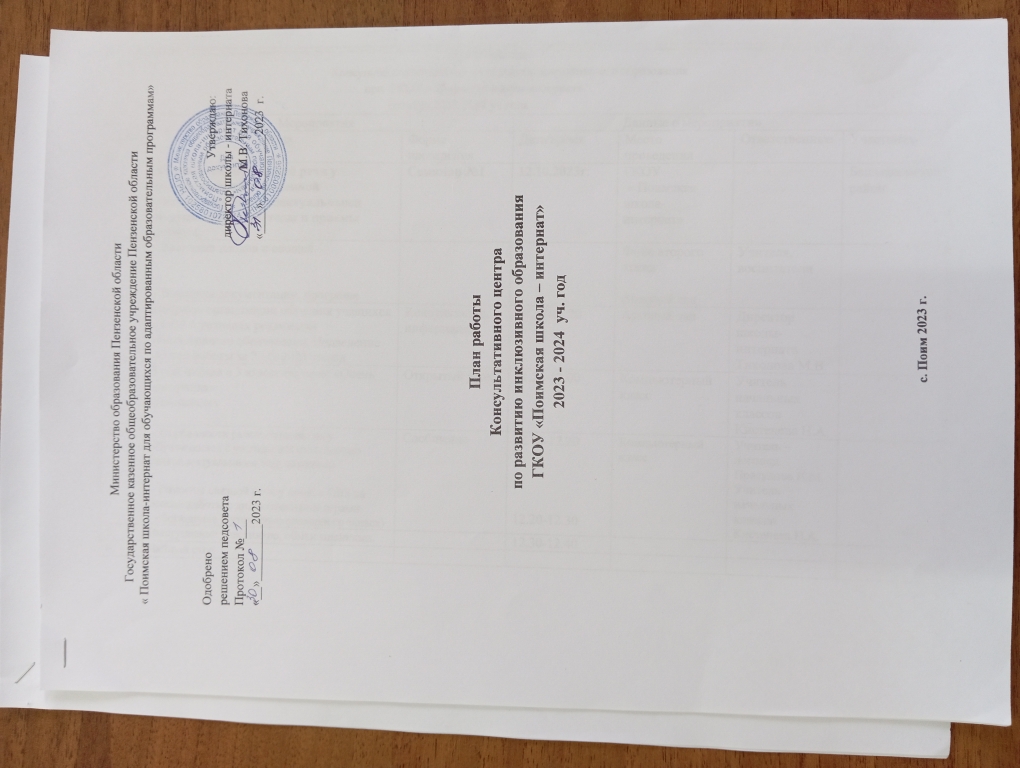 ПЛАН  работы                                                                        Консультативного центра по развитию инклюзивного образования                                                                                   при  ГКОУ « Поимская школа-интернат»                                                                                           октябрь 2023-2024 уч.года                                                                                                        ПЛАН  работы                                                                         Консультативного центра по развитию инклюзивного образования                                                                                      при  ГКОУ « Поимская школа-интернат»                                                                                                   декабрь  2023-2024 уч.года                                                                                                               ПЛАН  работы                                                                         Консультативного центра по развитию инклюзивного образования                                                                                   при  ГКОУ « Поимская школа-интернат»                                                                                            март   2023-2024 уч.года                                                                                                                 ПЛАН  работы                                                                         Консультативного центра по развитию инклюзивного образования                                                                                   при  ГКОУ « Поимская школа-интернат»                                                                                                апрель    2023-2024 уч.года                                      Мероприятия                                      Мероприятия                               Данные о мероприятии                               Данные о мероприятии                               Данные о мероприятии                               Данные о мероприятии №п/п                                 Тема Форма проведения Дата/время Место проведения Ответственные Участники Формирование связной речи у обучающихся с умственной отсталостью (интеллектуальными нарушениями). Методы и приемы работы.Семинар №112.10.2023г.ГКОУ « Поимская школа-интернат»Башмаковский район1. - Выставка плодов и овощей - Выставка документации, программ Фойе второго этажаАктовый залУчителя, воспитатели2.Вопросы организации обучения учащихся с ОВЗ в условиях реализации  инклюзивного образования. Подведение итогов работы за 2022-2023 уч.годКонсультация, информация10.30-11.20Актовый залДиректор школы-интерната Тихонова М.В.3.Урок чтения в 3 классе по теме: «Осень наступила»Самоанализ Открытый урок11.20-12.00Компьютерный классУчитель начальных классов Кистенева Н.А.4.-  Особенности речевого развития у обучающихся с умственной отсталостью (интеллектуальными нарушениями)-  Развитие связной речи у детей с ОВЗ на основе работы с дидактическими играми ( обогащение и уточнение словарного запаса)Сообщение 12.10-12.2012.20-12.30Компьютерный классУчитель –логопед Прасулова Н.М.Учитель начальных классов Кистенева Н.А.5.Выступление участников, обмен мнениями.12.30-12.40 6.Чайный стол                                      Мероприятия                                      Мероприятия                               Данные о мероприятии                               Данные о мероприятии                               Данные о мероприятии                               Данные о мероприятии №п/п                                 Тема Форма проведения Дата/время Место проведения Ответственные Участники Современные эффективные модели  воспитания и развития детей с ОВЗ в условиях реализации ФГОССеминар №214.12.2023г.ГКОУ « Поимская школа-интернат»Администрация школы-интерната Белинский район 1. Выставка документации, программ и т.д.Острые вопросы по организации инклюзивного образования.10.30.-11.20Актовый залДиректор школы-интерната Тихонова М.В.2.Час общения « Сохраним природу родного края».Открытое внеклассное занятие  11.20 -12.00Компьютерный классВоспитатель 4 класса  Ляшенко О.А.3.« Экологическое воспитание обучающихся с ОВЗ в условиях школы-интерната»Сообщение 12.10 -12.20Компьютерный классВоспитатель 4 класса  Ляшенко О.А.4.Выступление участников, обмен мнениями.12.20 - 12.305.« Приглашаем в хорошее настроение»Тренинг 12.30- 12.50Сенсорная комната Педагог-психолог Зюлькина И.Н.6.Чайный стол                                      Мероприятия                                      Мероприятия                               Данные о мероприятии                               Данные о мероприятии                               Данные о мероприятии                               Данные о мероприятии №п/п                                 Тема Форма проведения Дата/время Место проведения Ответственные Участники Формирование и развитие  нравственных качеств личности у детей с нарушениями интеллекта.Семинар №314.03.2024г.ГКОУ « Поимская школа-интернат»Тамалинский район Земетчинский район 1. Выставка документации, программ и т.д.Острые вопросы по организации инклюзивного образования.Консультация, информация10.30.-11.20Актовый залДиректор школы-интерната Тихонова М.В.2.Час общения с элементами игры «В гостях у сказки: Добро и Зло»Открытый классный час 11.20 -12.00Компьютерный классКл.рук. 2 класса Еронина К.Г.3.« Формирование представлений об этикете, о навыках культурного поведения»Сообщение 12.10 - 12.20Компьютерный классКл.рук. 2 класса Еронина К.Г.4.Выступление участников, обмен мнениями.12.20- 12.30Компьютерный класс5.Выступление  детского коллектива « Непоседы»12.30-12.50Актовый зал 6.Чайный стол                                      Мероприятия                                      Мероприятия                               Данные о мероприятии                               Данные о мероприятии                               Данные о мероприятии                               Данные о мероприятии №п/п                                 Тема Форма проведения Дата/время Место проведения Ответственные Участники Острые вопросы по организации инклюзивного образования.Онлайн-консультации 15.04.2024-19.04.2024г.ГКОУ « Поимская школа-интернат»Директор школы-интерната Тихонова М.В.Башмаковский, Белинский,Тамалинский , Земетчинский районы1. Работа логопедической службы.Консультация, информацияУчитель-логопед Прасулова Н.М.2.Оказание психологической помощи в школе-интернате.Консультация, информацияПедагог-психолог Зюлькина И.Н.3.Социальное сопровождение детей с УО (ИН)Консультация, информацияСоциальный педагог Тихонова Н.Т.